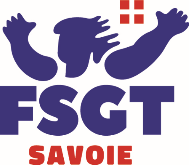 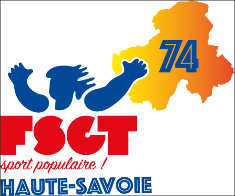 Déclaration de changement de ClubSaison :Je soussigné :   Nom :     Prénom :Adresse Mail :   Date de naissance : Sexe :Déclare un changement de Club.Ancien Club :                                                                                         Département :     Nouveau Club :                                                                                     Département :Fait à :Le :Signature du demandeur :  La non-communication de ce document vous expose à la suppression ou suspension de votre droit à participer aux épreuves cyclistes FSGT en Savoie et Hte Savoie et cela jusqu'à la fin de saison sans avertissement.        Ce document est à transmettre à Pascal Perrin.